DRISHYA T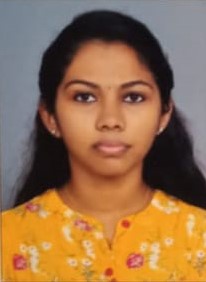 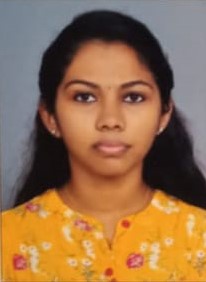 Career Objective: To utilize my technical skills and provide a professional service to customers by applying and honing my knowledge and working in a challenging and motivating working environment. Experience in internshipPosition: Pharmacy assistantWorked as a trainee pharmacist in a medical storeLearned to interact with patientsDuration:150hrsEducational Qualifications:Workshops or seminars attended:Organizer: Pharmacy practice forum, IPA Kerala state branch Topic: NEW HORIZONS OF PHARMACY PRACTICESpeaker: Dr SONY PAULOSE Awards and achievements:District level winner in Thiruvathirakali (2013)                                                       Participated in sub district level group dance, still modellingProjects AIM: To compare various citrus fruit juices for its effect on metabolic disorders using invitro study.Performed fructose estimation, glucose estimation , ascorbic acid estimation, anti hypertensive activity (ACE inhibition), and antidiabetic acivity (alpha  glycosidase  inhibition), in citrus  fruit juices.Personal attributes:Good in interactionsTeam work and collaborationLeadershipStrong work ethicsCritical thinking and problem solvingPersonal details:Contact address: Kuzhikkattukunnel(H), Perumpilly P O, Mulanthuruthy, ErnakulamNationality: IndianMother tongue: MalayalamPassport Number: V9512855              Validity: Till 2032Qualifying examinationUniversity/BoardYear of passingGrade/scoreB PharmAmrita Vishwa Vidyapeetham, Kochi20227.312thHigher Secondary ExaminationBoard of higher secondary examination, Kerala201883%10thSecondary school leaving certificateBoard of public examination, Kerala201680%